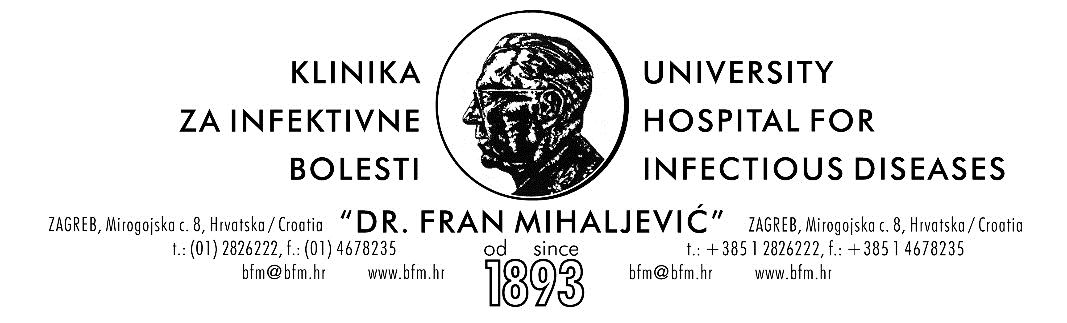 Dokumentacija za provedbu postupka jednostavne nabavePredmet nabave: Prehrambene namirnice - ponavljanjeEvidencijski broj: 96/2020 JNDruga izmjena Dokumentacije: Izjava o odazivu na reklamacijuU.br. 01-1905-15-2020
Zagreb, listopad 2020.Podaci o NaručiteljuNaziv naručitelja: Klinika za infektivne bolesti “Dr. Fran Mihaljević”Sjedište naručitelja: Mirogojska cesta 8, 10000 ZagrebOIB: 47767714195Broj telefona: 01/2826-222  (centrala)Broj telefaksa: 01/2826-131Internetska adresa. www.bfm.hrAdresa elektroničke pošte: bfm@bfm.hr Podaci o osobi zaduženoj za kontaktIme i prezime: Gordana Gradiški, mag. oec., Azra Čengić, mag. oec.Broj telefona  01/2826-163; 01/2826-211Broj telefaksa 01/2826-131Adresa elektroničke pošte: nabava@bfm.hr Podaci o postupkuPredmet nabave: Prehrambene namirniceEvidencijski broj nabave: 96/2020 JNCPV: 15800000-7 Razni prehrambeni proizvodiNakon okončanja postupka nabave: Sklopit će se ugovorRok isporuke: Početak isporuke je odmah po sklapanju ugovora, temeljem izdanih narudžbenica, po kojima će se ugovorena roba sukcesivno naručivati i isporučivati, u roku/rokovima koje je ponuditelj iskazao kao necjenovni kriterij za odabir ekonomski najpovoljnije ponude. Naručitelj nije dužan naručiti sve količine predviđene ponudbenim troškovnikom.Procijenjena vrijednost: 57.650,00 knGrupe: Predmet nabave podijeljen je u 7 grupa:Odredbe o grupama (ako je predmet nabave podijeljen na grupe)Sukladno članku 204. stavak 3. Zakona o javnoj nabavi, ponuditelj može podnijeti ponudu za jednu ili obje grupe predmeta nabave.Za svaku grupu podnosi se posebna ponuda.Zajedničke dokumente (tražene dokaze sposobnosti - točka 5. ovih uputa) ponuditelj može uvezati u jednu ponudu, a ponudbeni list i troškovnik potrebno je dostaviti za svaku grupu za koju se ponuditelj javlja posebno. Ponuditelj za pojedinu grupu može dostaviti samo jednu ponudu.Podaci o predmetu nabaveKoličina: količina je iskazana u troškovniku i predstavlja okvirne potrebe NaručiteljaTroškovnik i specifikacije: Troškovnik se nalazi u zasebnom Excel dokumentu.Odredbe o troškovniku: Ponuditelji su dužni ispuniti troškovnik za cjelokupni predmet nabave odnosno cjelokupnu grupu nabave ako je predmet nabave podijeljen na grupe. Ponuditelj mora ispuniti sve tražene stavke (stupce i retke) iz troškovnika.Ponuditelj je obvezan u ponudi dostaviti u cijelosti popunjen Troškovnik iz kojeg mora biti vidljivo ispunjavanje svih zahtjeva koji se odnose na predmet nabave ili su s njim neposredno povezani.Ponuditelj popunjava troškovnik na način kako je traženo obrascem. Ponuditelj je u obvezi ispuniti troškovnik u skladu sa zahtjevima iz ove dokumentacije o nabavi te ne smije mijenjati tekst ili količine navedene u troškovniku. Ponuditelj treba popuniti priloženi troškovnik - upisati sve jedinične cijene stavaka i ukupne cijene stavaka, kao i cijenu ponude bez poreza na dodanu vrijednost.Ukoliko određenu stavku troškovnika ponuditelj neće naplaćivati, odnosno, ukoliko ju nudi besplatno ili je ista uračunata u cijenu neke druge stavke, ponuditelj je u troškovnicima za istu stavku obvezan upisati iznos „0,00“.Prilikom popunjavanja troškovnika, Ponuditelj ukupnu cijenu jedne stavke u grupi izračunava kao umnožak količine stavke po jedinici mjere koju je zadao (tražio) Naručitelj i jedinične cijene stavke bez poreza na dodanu vrijednost (u daljnjem tekstu: PDV) i upisuje ju u stupac „Iznos“. Zbroj svih ukupnih cijena stavki u grupi čini ukupnu cijenu ponude bez PDV-a za tu grupu. Posebno se iskazuje i ukupna cijena ponude sa PDV-om.Naručitelj je odredio jedinicu mjere za svaku pojedinu stavku, a naznačena je u stupcu troškovnika pod nazivom „Mjera“. Stupac „Jedinična cijena“ u troškovniku odnosi se na jediničnu cijenu po jedinici mjere.Ostale podatke koje naručitelj traži troškovnikom (npr. trgovački naziv proizvoda, zaštićeni naziv, naziv proizvođača, kataloške oznake, itd.) ponuditelj mora upisati točno i potpuno, a da se naručitelju omogući pretraga, kako na internetskim stranicama drugih institucija, tako i u dostavljenim dokazima tehničke i stručne sposobnosti koji se traže u dokumentaciji (primjerice, ako se u troškovniku traži unos kataloških oznaka, upisani podaci o kataloškom broju naručitelju moraju biti vidljivi u katalogu, bilo da se katalog dostavlja odmah uz ponudu, ili na traženje naručitelja nakon javnog otvaranja ponuda.Ponuđena roba mora u cijelosti zadovoljiti sve tražene specifikacije koje se nalaze u troškovniku, odnosno, ukoliko ponuditelj nudi drugi jednakovrijedan proizvod, isti treba imati karakteristike proizvoda na koji se naručitelj primjera radi pozvao. Jednakovrijedni proizvod mora zadovoljiti sve tražene karakteristike navedene u stavci troškovnika.Ako ponuditelj ne ispuni troškovnik u skladu sa navedenim u ovoj točki ili u troškovniku promijeni tekst, opis predmeta nabave, potrebne količine i slično, smatrat će se da je takav troškovnik nepotpun i nevažeći te će ponuda biti odbijena.Pregled prostora: Nije primjenjivoOsnove za isključenje i dokaziOSNOVE ZA ISKLJUČENJEPonuditelj u postupku nabave mora dostaviti slijedeće dokaze o da ne posjeduje osnove za isključenje:Potvrda Porezne uprave o nepostojanju duga, ilivažeći jednakovrijedan dokument nadležnog tijela države sjedišta gospodarskog subjekta ili ako se u državi sjedišta gospodarskog subjekta ne izdaje potvrda nadležnog tijela ili jednakovrijedan dokument, gospodarski subjekt ili osoba ovlaštena po zakonu za zastupanje gospodarskog subjekta dostavlja izjavu pod prisegom ispred nadležne sudske ili upravne vlasti ili bilježnika ili nadležnog strukovnog ili trgovinskog tijela u državi sjedišta gospodarskog subjekta ili izjavu s ovjerenim potpisom kod bilježnika. Potvrda ne smije biti starija od 30 dana računajući do dana roka za dostavu ponuda. Ponuda Ponuditelja koji dostavi potvrdu Porezne Uprave stariju od 30 dana biti će odbijena.DOKAZI O SPOSOBNOSTIPonuditelj u postupku nabave mora dostaviti slijedeće dokaze o sposobnosti:Ponuditelj mora u postupku javne nabave dokazati svoj upis u sudski, obrtni, strukovni ili drugi odgovarajući registar države sjedišta gospodarskog subjekta. Dokumenti kojima se dokazuje sposobnost:Izvadak iz sudskog, obrtnog, strukovnog ili drugog odgovarajućeg registra države sjedišta kojim ponuditelj dokazuje upis u sudski, obrtni, strukovni ili drugi odgovarajući registar države sjedišta,ako se u državi sjedišta gospodarskog subjekta ne izdaje potvrda iz točke 1., gospodarski subjekt dostavlja izjavu s ovjerom potpisa kod nadležnog tijela.Uzorci, opisi ili fotografijeDeklaracije  proizvoda (npr. skenirano u obliku etikete, privjesnice i dr.) sukladno  odredbama Zakona o predmetima opće uporabe (Narodne novine br. 39/13, 47/14 i 114/18) i Zakonu o zaštiti potrošača (Narodne novine br. 41/14, 110/15 i 14/19),  za  sve ponuđene proizvode; Ako je deklaracija otisnuta/utisnuta na/u materijal ambalaže, tada ponuditelj može dostaviti prijepis teksta deklaracije; Naziv proizvoda i naziv proizvođača upisan u troškovniku mora biti identičan nazivu proizvoda i nazivu proizvođača iz deklaracije proizvoda.Proizvođačku  specifikaciju  za  sve  ponuđene  proizvode,  na  hrvatskom  jeziku  i  latiničnom pismu.Sukladno ovoj Dokumentaciji, ukoliko ponuditelj priloži dokaz koji nije na hrvatskom jeziku i latiničnom pismu ponuditelj je dužan je dostaviti na pisani zahtjev Naručitelja prijevod na hrvatski jezik koji mora biti preveden od stalnog sudskog tumača za odnosni strani jezik.Ako Naručitelj ne bude mogao iz dostavljenih opisa ponuđeni proizvod dovesti  u  vezu  s  predmetom  nabave  te  ukoliko  ne ispunjavaju  svoju  svrhu  sukladno  traženom  iz  troškovnika, Naručitelj će odbiti ponudu te pristupiti ponovnom rangiranju dostavljenih i ocijenjenih ponuda.HACCP sustav samokontroleZa potrebe utvrđivanja normi osiguranja kvalitete gospodarski subjekt mora dokazati da ima integriran HACCP sustav samokontrole sukladno važećem Zakonu o hrani i  važećem  Zakonu  o higijeni  hrane  i  mikrobiološkim  kriterijima  za  hranu,  odnosno  potvrdu  ovlaštene  tvrtke  za certificiranje o uvedenom HACCP sustavu upravljanja (primjeni) HACCP načela. Dokument kojim Ponuditelj dokazuje da ima implementiran sustav za upravljanje sigurnošću hrane je:            Rješenje/odobrenje/potvrda nadležnog ministarstvaIli certifikat (npr. potvrde ovlaštene tvrtke za certificiranje o uvedenom HACCP sustavu) iz kojeg se vidi da ponuditelj ima implementiran HACCP sustav  Ili ako se oni ne izdaju u državi sjedišta gospodarskog subjekta, gospodarski subjekt može dostaviti jednakovrijedne potvrde/certifikate (npr. potvrde ovlaštene tvrtke za certificiranje u državi sjedišta gospodarskog subjekta o uvedenom HACCP sustavu) ili druge dokaze o jednakovrijednim mjerama osiguranja kvalitete.Iz priloženog  važećeg dokaza mora biti vidljivo da  gospodarski subjekt ima uspostavljen HACCP sustav i da provodi redovite preventivne sustave kontrole sigurnosti hrane prema načelima HACCP-a na hrvatskom ili engleskom jeziku i latiničnom pismuSvi dokazi koji se dostavljaju mogu se dostaviti u neovjerenim preslikama.Odredbe o zajednici gospodarskih subjekata, podugovarateljima i oslanjanju na sposobnosti drugih gospodarskih subjekataU slučaju zajednice gospodarskih subjekata svaki pojedini član zajednice gospodarskih subjekatapojedinačno dokazuje da:nije u jednoj od situacija zbog koje se gospodarski subjekt isključuje iz postupka javne nabave (osnove za isključenje) – sukladno ovoj Dokumentaciji o nabavi,skupno (zajednički) dokazuju da:ispunjavaju tražene kriterije za kvalitativni odabir gospodarskog subjekta (dokaze sposobnosti) sukladno ovoj Dokumentaciji o nabavi.Ukoliko ponuditelj namjerava dati dio ugovora o javnoj nabavi u podugovor jednom ili više podugovaratelja, za svakog podugovaratelja sepojedinačno dokazuje da:nije u jednoj od situacija zbog koje se gospodarski subjekt isključuje ili može isključiti iz postupka javne nabave (obvezne i ostale osnove za isključenje) – sukladno ovoj Dokumentaciji o nabavi.Radi dokazivanja tehničke i stručne sposobnosti Ponuditelj se može osloniti na sposobnost drugih subjekata, bez obzira na pravnu prirodu njihova međusobnog odnosa. U tom slučaju, Ponuditelj mora dokazati Naručitelju da će imati na raspolaganju potrebne resurse za izvršenje ugovora u obliku:Izjave Ponuditelja da će svoje resurse staviti na raspolaganje Ponuditelju za izvršenje predmeta nabave iliUgovora o poslovnoj suradnji za izvršenje predmeta nabaveIzjava o stavljanju resursa na raspolaganje ili Ugovor/Sporazum o poslovnoj/tehničkoj suradnji mora minimalno sadržavati:naziv i sjedište gospodarskog subjekta koji ustupa resurse te naziv i sjedište ponuditelja kojem ustupa resurse,jasno i točno navedene resurse koje stavlja na raspolaganje te način na koji se stavljaju na raspolaganje u svrhu izvršenja ugovora,potpis ovlaštene osobe gospodarskog subjekta koji stavlja resurse na raspolaganje, odnosno u slučaju Ugovora/sporazuma o poslovnoj suradnji potpis i pečat ugovornih strana.Naručitelj će provjeriti postoje li osnove za isključenje sukladno ovoj Dokumentaciji o nabavi kod subjekta na čiju se sposobnost Ponuditelj oslanja te ispunjava li subjekt na čiju se sposobnost Ponuditelj oslanja relevantne kriterije za odabir sukladno ovoj Dokumentaciji o nabavi.Naručitelj će od Ponuditelja zahtijevati da u primjerenom roku ne kraćem od 5 dana zamijeni subjekt na čiju se sposobnost oslonio radi dokazivanja kriterija za odabir ako, utvrdi da kod tog subjekta postoje osnove za isključenje ili da ne udovoljava relevantnim kriterijima za odabir.Pod istim uvjetima, zajednica gospodarskih subjekata može se osloniti na sposobnost članova zajednice ili drugih subjekata.Gospodarski subjekt se može osloniti na sposobnost drugih subjekata radi dokazivanja ispunjavanja kriterija koji su vezani uz obrazovne i stručne kvalifikacije i stručno iskustvo samo ako će ti subjekti pružati usluge ili izvoditi radove za koje se ta sposobnost traži.Provjera ponuditeljaPrije donošenja odluke o odabiru, Naručitelj može od najpovoljnijeg ponuditelja pisanim putem zatražiti dostavu izvornika ili ovjerenih preslika svih dokumenata koji su bili traženi. Ako je gospodarski subjekt već u ponudi dostavio određene dokumente u izvorniku ili ovjerenoj  preslici, nije ih obvezan ponovo dostavljati.Za potrebe dostavljanja dokumenata iz stavka 1. ove točke Naručitelj daje primjereni rok od pet dana od dana dostave zahtjeva.Izvornici ili ovjerene preslike dokumenata iz stavka 1. ovoga članka ne moraju odgovarati prethodno dostavljenim  neovjerenim preslikama dokumenata, primjerice u pogledu datuma izdavanja, odnosno starosti, ali njima ponuditelj mora dokazati da i dalje ispunjava uvjete koje je Naručitelj odredio u postupku nabave.Ako najpovoljniji ponuditelj u određenom roku ne dostavi sve tražene izvornike ili ovjerene preslike dokumenata iz stavka 1. ove točke i/ili ne dokaže da i dalje ispunjava uvjete koje je odredio Naručitelj, Naručitelj će isključiti takvog ponuditelja odnosno odbiti njegovu ponudu.U navedenom slučaju Naručitelj će ponovo izvršiti rangiranje ponuda prema kriteriju za  odabir ne uzimajući u obzir ponudu ponuditelja kojeg je isključio odnosno ponuditelja čiju je ponudu odbio te pozvati novog najpovoljnijeg ponuditelja da dostavi traženo.VAŽNO! Sadržaj ponudePonuditelji ponudu predaju u izvorniku, sa OBVEZNIM sadržajem i prilozima:Ponudbeni list - u cijelosti ispunjen, ovjeren i potpisan – obrazac se nalazi u prilogu ove dokumentacijeTroškovnik - u cijelosti ispunjen, ovjeren i potpisan – obrazac se nalazi u prilogu ove dokumentacije kao zasebna excel datotekaDokazi iz točke 5Izjava o necjenovnom kriteriju za bodovanje (ako je traženo ovom Dokumentacijom)Napomena (ako je predmet nabave podijeljen na grupe): Za svaku grupu podnosi se posebna ponuda.Zajedničke dokumente (tražene dokaze sposobnosti - točka 5. ovih uputa) ponuditelj može uvezati u jednu ponudu, a ponudbeni list i troškovnik potrebno je dostaviti za svaku grupu za koju se ponuditelj javlja posebno.Način određivanja cijene ponudeTemeljem čl.286. st.1. ZJN 2016, naručitelj navodi relativni ponder koji dodjeljuje svakom pojedinom kriteriju koji je odabran u svrhu utvrđivanja ekonomski najpovoljnije ponude.Kriterij odabira ponude je ekonomski najpovoljnija ponuda, prema relativnom modelu ocjene ponuda.Ako su dvije ili više valjanih ponuda jednako rangirane prema kriteriju za odabir ponude, temeljem članka 302. stavak 3. ZJN 2016 javni naručitelj će odabrati ponudu koja je zaprimljena ranije.Odnos cjenovnog i necjenovnog dijela ponude:Bodovi se zaokružuju na dvije decimale.Kriterij I – cjenovni dioMaksimalni broj bodova koji ponuditelj može ostvariti prema ovom kriteriju je 70,00.Sustav i ocjenjivanje odabira sukladno kriteriju cijena ponude:Maksimalni broj bodova (70,00) dodijeliti će se ponudi s najnižom cijenom. Bodovna vrijednost prema ovom kriteriju izračunava se prema slijedećoj formuli: P = Pl/Pt x 70,00P – broj bodova koji je ponuda dobila za ponuđenu cijenuPl - najniža cijena ponuđena u postupku javne nabavePt – cijena ponude koja je predmet ocjene70,00 – maksimalni broj bodovaKriterij II – necjenovni dioMaksimalni broj bodova koji ponuditelj može dobiti po ovom kriteriju je 30,00.OPIS NECJENOVNOG KRITERIJA: Odaziv na reklamaciju (ONR): odaziv dobavljača na reklamaciju, odnosno isporuka zamjenske robe istog dana do određenog sata.Maksimalni broj bodova koji ponuditelj može dobiti po ovom kriteriju je 10,00.Maksimalno dozvoljeno vrijeme za odaziv na reklamaciju i, ako Naručitelj to zahtijeva, dostavu zamjenskog proizvoda je isti dan do 12:00 sati.Bodovi za ponuđeni kraći rok od maksimalnog dodjeljivat će se prema sljedećoj tablici: U svrhu evaluacije necjenovnog kriterija – odaziv na reklamaciju, ponuditelji su obvezni, kao sastavni dio elektroničke ponude, do isteka roka za dostavu ponuda priložiti:Za kriterij Odaziv na reklamaciju (ONR): Izjavu osobe ovlaštene po zakonu za zastupanje gospodarskog subjekta u kojoj se navodi da je odaziv dobavljača na reklamaciju, odnosno isporuka zamjenske robe istog dana najkasnije do određenog sata. (Prilog 2 ove Dokumentacije). Kvaliteta proizvoda (K): Ponuditelj temeljem ovog kriterija može ostvariti maksimalno 20,00 bodova. Kvalitetu proizvoda (K) čini zbroj svih podgrupa ocjene kvalitete proizvoda (K1+K2+K3+K4).Naručitelj će kvalitetu proizvoda vrednovati temeljem niže opisanih kriterija izrađenih temeljem Odluke o određivanju kriterija i relativnih pondera za odabir ekonomski najpovoljnije ponude u kojima su predmet nabave poljoprivredno−prehrambeni proizvodi i hrana (NN 33/19) donositelja Ministarstvo poljoprivrede Republike Hrvatske, a kako slijedi:K1 – kriterij vrednuje proizvode koji su proizvedeni u sustavima kvalitete poljoprivrednih I prehrambenih proizvoda uz dodatno vrednovanje ekoloških proizvodaK2 – kriterij vrednuje proizvode proizvedene po standardima kvalitete za hranu utvrđenim u europskim i nacionalnim propisima u poljoprivredi i hraniK3 - kriterij vrednuje hranu koja je održivo proizvedena i prerađena, čime je stvorena hrana više vrijednosti u pogledu veće svježine ili nižeg opterećenja okoliša (kraćeg prijevoza, manje transporta)K4 – kriterij vrednuje proizvode prema tipu i količini ambalaže razlikujući hranu manje opterećenu materijalima za pakiranje i u pakiranjima koja su izrađena od okolišu prihvatljivih i/ili recikliranih materijalaNapomena za način bodovanja necjenovnog kriterija − kvaliteta proizvoda (K): Dokaze kvalitete proizvoda ponuditelji dostavljaju ukoliko s osnova necjenovnog kriterija za odabir ponude žele ostvariti bodove prikazane u nižim tablicama.Ukoliko ponuditelj uz elektroničku ponudu, do isteka roka za dostavu ponuda, ne dostavi dokaze u svrhu evaluacije necjenovnog kriterija za odabir ponude i/ili dostavljenim dokumentom ne dokaže propisani kriterij kvalitete proizvoda naručitelj će takvoj ponudi dodijeliti 0 bodova.U svrhu evaluacije K3 kriterija, ponuditelji uz elektroničku ponudu, do isteka roka za dostavu ponuda dostavljaju:tablicu nuđenih proizvoda u kojoj za svaku stavku Troškovnika − Tehničke specifikacije mora biti naznačena cestovana udaljenost od mjesta proizvodnje do mjesta isporuke;u tablici mora biti navedena adresa mjesta proizvodnje - Naručitelj će udaljenost adrese navedene na izjavi provjeriti pomoću Google tražilice na slijedećem linku: https://www.google.hr/maps?hl=hr&tab=rlNapomena: Naručitelj će bodove za K3 kriterija dodijeliti na način da će uzeti u obzir onu značajku (udaljenost od mjesta proizvodnje do mjesta isporuke) koja će biti zastupljena minimalno 50%. (npr. ako je 50% stavki Troškovnika imati cestovnu udaljenost od mjesta proizvodnje do isporuke do 150 km ponuditelju će biti dodijeljeno 15 bodova.Odnos cjenovnog i necjenovnog dijela ponude: Bodovi se zaokružuju na dvije decimale.Bodovi se zaokružuju na dvije decimale.Kriterij I – cjenovni dioMaksimalni broj bodova koji ponuditelj može ostvariti prema ovom kriteriju je 70,00.Sustav i ocjenjivanje odabira sukladno kriteriju cijena ponude:Maksimalni broj bodova (70,00) dodijeliti će se ponudi s najnižom cijenom. Bodovna vrijednost prema ovom kriteriju izračunava se prema slijedećoj formuli: P = Pl/Pt x 70,00P – broj bodova koji je ponuda dobila za ponuđenu cijenuPl - najniža cijena ponuđena u postupku javne nabavePt – cijena ponude koja je predmet ocjene70,00 – maksimalni broj bodovaKriterij II – necjenovni dioMaksimalni broj bodova koji ponuditelj može dobiti po ovom kriteriju je 30,00.OPIS NECJENOVNOG KRITERIJA: Odaziv na reklamaciju (ONR): odaziv dobavljača na reklamaciju, odnosno isporuka zamjenske robe istog dana do određenog sata.Maksimalni broj bodova koji ponuditelj može dobiti po ovom kriteriju je 10,00.Maksimalno dozvoljeno vrijeme za odaziv na reklamaciju i, ako Naručitelj to zahtijeva, dostavu zamjenskog proizvoda je isti dan do 12:00 sati.Bodovi za ponuđeni kraći rok od maksimalnog dodjeljivat će se prema sljedećoj tablici: U svrhu evaluacije necjenovnog kriterija – odaziv na reklamaciju, ponuditelji su obvezni, kao sastavni dio elektroničke ponude, do isteka roka za dostavu ponuda priložiti:Za kriterij Odaziv na reklamaciju (ONR): Izjavu osobe ovlaštene po zakonu za zastupanje gospodarskog subjekta u kojoj se navodi da je odaziv dobavljača na reklamaciju, odnosno isporuka zamjenske robe istog dana najkasnije do određenog sata. (Prilog 2 ove Dokumentacije). Kvaliteta proizvoda (K): Ponuditelj temeljem ovog kriterija može ostvariti maksimalno 20,00 bodova. Kvalitetu proizvoda (K) čini zbroj svih podgrupa ocjene kvalitete proizvoda (K1+K2+K3+K4).Naručitelj će kvalitetu proizvoda vrednovati temeljem niže opisanih kriterija izrađenih temeljem Odluke o određivanju kriterija i relativnih pondera za odabir ekonomski najpovoljnije ponude u kojima su predmet nabave poljoprivredno−prehrambeni proizvodi i hrana (NN 33/19) donositelja Ministarstvo poljoprivrede Republike Hrvatske, a kako slijedi:K1 – kriterij vrednuje proizvode koji su proizvedeni u sustavima kvalitete poljoprivrednih I prehrambenih proizvoda uz dodatno vrednovanje ekoloških proizvodaK2 – kriterij vrednuje proizvode proizvedene po standardima kvalitete za hranu utvrđenim u europskim i nacionalnim propisima u poljoprivredi i hraniK3 - kriterij vrednuje hranu koja je održivo proizvedena i prerađena, čime je stvorena hrana više vrijednosti u pogledu veće svježine ili nižeg opterećenja okoliša (kraćeg prijevoza, manje transporta)K4 – kriterij vrednuje proizvode prema tipu i količini ambalaže razlikujući hranu manje opterećenu materijalima za pakiranje i u pakiranjima koja su izrađena od okolišu prihvatljivih i/ili recikliranih materijalaNapomena za način bodovanja necjenovnog kriterija − kvaliteta proizvoda (K): Dokaze kvalitete proizvoda ponuditelji dostavljaju ukoliko s osnova necjenovnog kriterija za odabir ponude žele ostvariti bodove prikazane u nižim tablicama.Ukoliko ponuditelj uz elektroničku ponudu, do isteka roka za dostavu ponuda, ne dostavi dokaze u svrhu evaluacije necjenovnog kriterija za odabir ponude i/ili dostavljenim dokumentom ne dokaže propisani kriterij kvalitete proizvoda naručitelj će takvoj ponudi dodijeliti 0 bodova.U svrhu evaluacije K2 kriterija, ponuditelji uz elektroničku ponudu, do isteka roka za dostavu ponuda dostavljaju:Izjavu da je hrana proizvedena po standardima kvalitete za hranu utvrđenim u europskim i nacionalnim propisima o poljoprivredi i hrani;Dokaz da su proizvođači hrane uključeni u gore navedene sustave, odnosno da smiju koristiti oznake (odnosi se na EU oznake PDO, PGI, TSG, nacionalne oznake zemalja članica i hrvatske oznake kao što je otočni proizvod, planinski proizvod, te dobrovoljne oznake kao što je IFS, CE, Global GAP i sl.). Prikladnim dokazom smatrat će se certifikat, potvrda ili sl.;Popis proizvođača za sve stavke troškovnika − tehničke specifikacije;Napomena: Ponuditelj će ostvarati bodove temeljem K2 kriterija ako dokaže naručitelju da su sve stavke troškovnika (100%) proizvedene po standardima kvalitete za hranu utvrđenim u europskim i nacionalnim propisima o poljoprivredi i hrani.U svrhu evaluacije K3 kriterija, ponuditelji uz elektroničku ponudu, do isteka roka za dostavu ponuda dostavljaju:tablicu nuđenih proizvoda u kojoj za svaku stavku Troškovnika − Tehničke specifikacije mora biti naznačena cestovana udaljenost od mjesta proizvodnje do mjesta isporuke;u tablici mora biti navedena adresa mjesta proizvodnje - Naručitelj će udaljenost adrese navedene na izjavi provjeriti pomoću Google tražilice na slijedećem linku: https://www.google.hr/maps?hl=hr&tab=rlNapomena: Naručitelj će bodove za K3 kriterija dodijeliti na način da će uzeti u obzir onu značajku (udaljenost od mjesta proizvodnje do mjesta isporuke) koja će biti zastupljena minimalno 50%. (npr. ako će 50% stavki Troškovnika imati cestovnu udaljenost od mjesta proizvodnje do isporuke do 150km ponuditelju će biti dodijeljeno 8 bodova.)U svrhu evaluacije K4 kriterija, ponuditelji uz elektroničku ponudu, do isteka roka za dostavu ponuda dostavljaju:tablicu nuđenih proizvoda u kojoj za svaku stavku Troškovnika − Tehničke specifikacije mora biti naznačena vrsta ambalaže u kojoj će se isti isporučivati naručiteljuNapomena: Naručitelj će bodove za K4 kriterij dodijeliti na način da će uzeti u obzir onu značajku koja će biti zastupljena minimalno 50% stavki troškovnika.Ukupan broj bodova: broj bodova koji je ponuda dobila za ponuđenu cijenu + broj bodova koji je ponuda dobila za rok odaziva na reklamaciju + broj bodova koji je ponuda dobila na osnovu kvalitete proizvodaC= P+ONR+KC – ukupan broj bodovaP – broj bodova koji je ponuda dobila za ponuđenu cijenuONR - broj bodova koji je ponuda dobila za rok odaziva na reklamacijuK – broj bodova koji je ponuda dobila za kvalitetu proizvoda (K1+K2+K3+K4)Način izrade i dostave ponudePonuda se izrađuje na način da čini cjelinu i uvezuje na način da se onemogući naknadno vađenje ili umetanje listova.Stranice ponude se označavaju na način da je vidljiv redni broj stranice i ukupan broj stranica ponude- rukom se numeriraju stranice, od prve do zadnje stranice uključujući sve papire uvezene jamstvenikom (primjerice ponuda s ukupno 20 stranica se označava na slijedeći način: 1/20, 2/20, 3/20 itd.)Ponuda se piše neizbrisivom tintom. Ispravci u ponudi moraju biti izrađeni na način da su vidljivi. Ispravci moraju uz navod datuma ispravka biti potvrđeni potpisom ponuditelja.Ponuda se dostavlja na hrvatskom jeziku, pisana latiničnim pismom, osim gdje je Naručitelj izričito dozvolio upotrebu stranog jezika. Pri izradi ponude gospodarski subjekt se mora pridržavati zahtjeva i uvjeta iz dokumentacije o nabavi te ne smije mijenjati ni nadopunjavati tekst dokumentacije o nabavi, tražene uvjete iz obrazaca, ponudbenog lista ili troškovnika.Ponuda mora biti uvezana jamstvenikom u nerastavljivu cjelinu. Uvezanu ponudu potrebno je zapečatiti stavljanjem naljepnice na krajeve jamstvenika te otisnuti žig Ponuditelja.Ponuditelj podnosi ponudu poštom preporučeno ili neposrednom dostavom na adresu naručitelja: Klinika za infektivne bolesti „Dr. Fran Mihaljević“, Mirogojska cesta 8, 10000 Zagreb.Ponuda se dostavlja u zatvorenoj omotnici. Na omotnici ponude mora biti naznačeno: Naziv i adresa naručiteljaNaziv i adresa ponuditeljaEvidencijski broj nabavePredmet nabaveNaznaka „NE OTVARAJ“.Zbog trenutne situacije uzrokovane javnozdravstvenim hitnim stanjem zbog pandemije COVID 19 virusa (koronavirusa), bez obzira na način izrade ponude naznačen u točki 10. Dokumentacije o nabavi, ponude se predaju isključivo na e-mail nabava@bfm.hr zaključno do propisanog roka.Ponude poslane nakon navedenog roka neće biti razmatrane.Sve dokumente koji se u Dokumentaciji traže, a u ponudi se moraju predati u originalu, Ponuditelji dostavljaju skenirane u jednom pdf dokumentu.Rok valjanosti ponudeRok valjanosti ponude je najmanje 60 dana od krajnjeg roka za dostavu ponuda.Rok za dostavu ponuda16.10.2020. godine do 10:00 sati, bez obzira na način dostave. Ponude zaprimljene nakon tog roka Naručitelj neće razmatrati te će biti vraćene ponuditelju neotvorene.Za vrijeme roka za dostavu ponuda, Ponuditelji mogu zatražiti objašnjenja i izmjene vezane uz Poziv na dostavu ponude, a najkasnije prethodni dan do 12:00h prije dana u kojem je rok za dostavu ponuda. Objašnjenja i izmjene se traže pisanim putem na e-mail adresu: nabava@bfm.hr Zbog trenutne situacije uzrokovane javnozdravstvenim hitnim stanjem zbog pandemije COVID 19 virusa (koronavirusa), bez obzira na način dostave naznačen u točki 10. Dokumentacije o nabavi, ponude se predaju isključivo na e-mail nabava@bfm.hr zaključno do propisanog roka.Ponude poslane nakon navedenog roka neće biti razmatrane.Sve dokumente koji se u Dokumentaciji traže, a u ponudi se moraju predati u originalu, Ponuditelji dostavljaju skenirane u jednom pdf dokumentu.Izmjene i dopuneNaručitelj tijekom roka za dostavu ponuda ima pravo izmijeniti Dokumentaciju o nabavi i troškovnike samoinicijativno ili temeljem upita/ prijedloga zainteresiranog ponuditelja.Ponuditelj može do isteka roka za dostavu ponuda dostaviti izmjenu i/ili dopunu ponude.Izmjena i/ili dopuna ponude dostavlja se na isti način kao i osnovna ponuda s obveznom naznakom da se radi o izmjeni i/ili dopuni ponude.Ponuditelj može do isteka roka za dostavu ponude odustati od svoje dostavljene ponude. Izmjena i/ili dopuna ponude i odustajanje od ponude izvršava se dostavom nove ponude uz dodatnu naznaku na zatvorenoj omotnici/paketu – „Izmjena  ili dopuni dijela ponude koji se dostavlja odvojeno“.Uvjeti plaćanja Ne odobrava se avansno plaćanje. Naručitelj će plaćanje obaviti u roku do najkasnije 60 dana od dana primitka računa u elektroničkom obliku temeljem Zakona o elektroničkom izdavanju računa u javnoj nabavi (Narodne novine, broj: 94/2018) prema cijenama iz ponude s naznakom naziva ugovora (narudžbenice), s pozivom na klasu i urudžbeni broj ugovora. Prilog računu mora biti Zapisnik o primopredaji. Predujam je isključen, kao i traženje sredstava osiguranja plaćanja. Plaćanje se obavlja na IBAN odabranog ponuditelja.Prilozi računu se dostavlja na adresu naručitelja: Klinika za infektivne bolesti „dr. Fran Mihaljević“, 10 000 Zagreb. Naručitelj, temeljem članka 6. i članka 7. Zakona o elektroničkom izdavanju računa u javnoj nabavi, omogućio je prihvat elektronički izdanih računa.Navod o obveznom neposrednom plaćanju podugovarateljimaJavni naručitelj će neposredno plaćati podugovaratelju za dio ugovora koji je isti izvršio osim ako ugovaratelj dokaže da su obveze prema podugovaratelju za taj dio ugovora već podmirene.Ugovaratelj mora svom računu ili situaciji priložiti račune ili situacije svojih podugovaratelja koje je prethodno potvrdio.JamstvaJamstvo za ozbiljnost ponudeNaručitelj ovom Dokumentacijom ne traži jamstvo za ozbiljnost ponude.Jamstvo za uredno ispunjenje ugovoraOdabrani ponuditelj će biti u obvezi, pri zaključenju ugovora o nabavi, Naručitelju dostaviti jamstvo za uredno ispunjenje ugovora. Odabrani će ponuditelj naručitelju predati jamstvo za uredno izvršenje ugovora najkasnije u roku od 10 (deset) dana od dana potpisa ugovora. Jamstvo mora biti u visini od 10% (deset posto) vrijednosti ugovora bez PDV-a, u apsolutnom iznosu. Jamstvo se dostavlja u obliku:1.	bjanko zadužnice ili zadužnice s rokom valjanosti sukladnim roku valjanosti ponude (izvornik, s javnobilježnički ovjerenim potpisom osobe ovlaštene za zastupanje, popunjena u skladu s Pravilnikom o obliku i sadržaju bjanko zadužnice (NN 115/2012) ili 2.	bankarske garancije (izvornik, mora biti bezuvjetna na “prvi poziv“ i „bez prigovora“ ) ili 3.	neovisno od jamstva kojeg je propisao naručitelj, gospodarski subjekt može dati novčani polog u traženom iznosu na žiro-račun naručitelja (Državni proračun Republike Hrvatske)- IBAN HR1210010051863000160, model 64, u pozivu na broj upisati: 9725-26459-23953-xxxx (evidencijski broj nabave) – opis plaćanja: upisati JUG (jamstvo za uredno ispunjenje ugovora).Jamstvo za uredno ispunjenje ugovora služi kao osiguranje naručitelju da će ponuditelj isporučiti robu u ugovorenom roku, po pravilima struke, na način opisan u troškovniku, te kao osiguranje naručitelju za slučaj povrede ugovorenih obveza.Ukoliko ponuditelj u propisanom roku ne dostavi naručitelju jamstvo za uredno ispunjenje ugovora, naručitelj smatra da je ponuditelj odustao od svoje ponude te će ponovnim rangiranjem ponuda donijeti novu odluku o odabiru ili ako postoje razlozi poništiti postupak javne nabave (čl. 307. st. 7. ZJN 2016).Jamstvo za otklanjanje nedostataka u jamstvenom rokuNaručitelj ovom Dokumentacijom ne traži jamstvo za otklanjanje nedostataka u jamstvenom roku.Prilog 1 – Ponudbeni list	                                                      Potpisivanjem ponude, ponuditelj prihvaća sve uvjete iz Dokumentacije te se u slučaju odabira njegove ponude obvezuje izvršiti predmet nabave u skladu s tim odredbama i za cijene navedene u ponudi i troškovniku, Prehrambene namirnice - ponavljanje, Ev.broj: 96/2020 JNPONUDA broj  __________________ GRUPA (ako je primjenjivo)   ______________________________________________ Rok valjanosti ponude:  ………………………………………………(minimalan rok određen u Dokumentaciji)            Ponuditelj:		                                                                                M.P	               ______________________						   (potpis ovlaštene osobe za zastupanje)U  ____________________________,  ____________ 2020. god. * Napomena: Ako ponuditelj nije u sustavu poreza na dodanu vrijednost ili je predmet nabave oslobođen poreza na dodanu vrijednost, u ponudbenom listu, na mjesto predviđeno za upis cijene ponude s porezom na dodanu vrijednost, upisuje se isti iznos kao što je upisan na mjestu predviđenom za upis cijene ponude bez poreza na dodanu vrijednost, a mjesto predviđeno za upis iznosa poreza na dodanu vrijednost ostavlja se prazno.Prilog 2 – Izjava o necjenovnom kriteriju (ODAZIV NA REKLAMACIJU)Ja, _____________________________________________, OIB ili broj OI _____________________________,kao osoba ovlaštena za zastupanje gospodarskog subjekta _________________________________________,čiji je OIB ____________________________ te kojem je adresa sjedišta  ____________________________________________, ovu izjavu dajem u svrhu evaluacije necjenovnog kriterija te izjavljujem:A. da je rok odaziva na reklamaciju i ako Naručitelj zahtijeva, rok isporuke zamjenskog proizvoda (ako je predmet nabave podijeljen na grupe, da je za sve nuđene rok jednak) istog dana najkasnije do ______:_______ sati (upisati sat i minute).iliB. da nudimo različit rok odaziva na reklamaciju i ako Naručitelj zahtijeva, rok isporuke zamjenskog proizvo za svaku pojedinu grupu (AKO PREDMET NABAVE NIJE PODIJELJEN NA GRUPE, PONUDITELJ TOČKU B. OSTAVLJA PRAZNO):za grupe ________________________________________ istog dana najkasnije do ______:_______ sati (upisati sat i minute).za grupe ________________________________________ istog dana najkasnije do ______:_______ sati (upisati sat i minute).za grupe ________________________________________ istog dana najkasnije do ______:_______ sati (upisati sat i minute).U _____________________, ___________ 2020.________________________________________________________  (Žig i potpis osobe ovlaštene za zastupanje gospodarskog subjekta)Prilog 3 – PRIJEDLOG UGOVORA_______________________, ______________________________________________, kojeg zastupa_____________, direktor ( u daljnjem  tekstu: Izvršitelj)iKlinika za infektivne bolesti «Dr.Fran Mihaljević» Zagreb, Mirogojska 8, OIB 47767714195, koju zastupa ravnateljica prof. dr. sc. Alemka Markotić, dr. med. (u daljnjem tekstu:  Naručitelj) sklapajuUGOVORO NABAVI PREHRAMBENIH NAMIRNICABroj 96/2020 JNPREDMET UGOVORAČlanak 1Ugovorne strane sklapaju ovaj ugovor na temelju ponude Izvršitelja broj ______ od ______ podnesene u postupku jednostavne nabave br. ______ za predmet nabave: Prehrambene namirnice - ponavljanje, Grupa ______________.Prihvaćena Ponuda Izvršitelja priložena je ovom Ugovoru i čini njegov sastavni dio.VRIJEDNOST UGOVORAČlanak 2Ugovorena vrijednost ovog Ugovora iznosi __________ bez PDV-a, odnosno _____________ kuna s PDV-om.Cijene artikala utvrđene u ponudi Isporučitelja iz članka 2. ovog Ugovora su nepromjenjive i vrijede kroz cijelo vrijeme važenja Ugovora, a uključuju sve troškove FCO istovarno mjesto Naručitelja.Na ugovorenu vrijednost ne mogu utjecati eventualne promjene okolnosti na bilo kojoj od strana ovog Ugovora, kao niti okolnosti koje su bez utjecaja bilo koje od ugovorenih strana.ROK TRAJANJA UGOVORAČlanak 3Naručitelj i Isporučitelj sklapaju ugovor o prodaji robe na rok od jedne godine (12 mjeseci) od dana sklapanja ugovora, ili kraće, odnosno do trenutka sklapanja ugovora po provedenom javnom nadmetanju u sklopu projekta „Objedinjene javne nabave“ Ministarstva zdravstva RH. Ugovor stupa na snagu danom potpisa obje ugovorne strane.Rok trajanja ugovora ne može prijeći godinu dana od dana sklapanja.PRAVA I OBVEZE ISPORUČITELJAMjesto i rok isporuke robeČlanak 4Početak isporuke je odmah po sklapanju ugovora, temeljem izdanih narudžbenica, po kojima će se ugovorena roba sukcesivno naručivati i isporučivati, u roku/rokovima koje je ponuditelj iskazao kao necjenovni kriterij za odabir ekonomski najpovoljnije ponude. Naručitelj nije dužan naručiti sve količine predviđene ponudbenim troškovnikom.Isporučitelj mora ugovorenu i naručenu robu isporučiti i istovariti kvalitativno i kvantitativno na lokaciji(ama) koje odredi Naručitelj u narudžbenici, a trošak te usluge uključen je u jediničnu cijenu.Roba se isporučuje unutar mjesta Klinike koje je označeno na narudžbenici.Uz isporučenu robu, Isporučitelj mora dostaviti otpremnicu (dostavnicu), koja minimalno sadrži naziv proizvoda/tvornički naziv/zaštićeno ime/kataloški broj, jediničnu cijenu, broj narudžbenice te količinu koja se isporučuje.Uz isporučenu robu, Isporučitelj je obvezan dostaviti i svu popratnu dokumentaciju ukoliko je ista predviđena od strane proizvođača.Isporučitelj je obvezan pisanim putem obavijestiti Naručitelja nakon primitka narudžbenice ukoliko robu sa narudžbenice neće biti u mogućnosti isporučiti u ugovorenom roku isporuke.Prilikom isporuke robe Isporučitelj je obvezan u potpunosti poštivati pozitivne propise Republike Hrvatske koji se odnose na stavljanje u promet robe koja je predmet ovog ugovora.Članak 5Isporučitelj je obvezan robu isporučivati u količini prema narudžbenicama Naručitelja, kvaliteti koju je Naručitelj tražio u postupku javne nabave, prema pravilima struke, važećim standardima, normativima, zakonima i tehničkim propisima Republike Hrvatske i Europske unije.Roba mora biti nova, nekorištena, u originalnom pakiranju na način da se može utvrditi proizvođač i naziv te na način koji omogućuje siguran transport.Ispostava računa i pripadajuće dokumentacijeČlanak 6Isporučitelj se obvezuje prilikom svake isporuke ispostaviti Naručitelju elektronički račun. Elektronički račun mora sadržavati sve obvezne osnovne elemente sukladno posebnom propisu kojim se uređuje izdavanje, slanje, zaprimanje, obrada i pohrana elektroničkog računa.Račun koji nije u skladu s ugovornim odredbama Naručitelj će odmah vratiti Isporučitelju.Na elektroničkom računu Isporučitelj mora navesti broj narudžbenice Naručitelja na temelju koje je ispostavio Naručitelju elektronički račun.Isporučitelj je obvezan uz elektronički račun priložiti potpisanu otpremnicu.Ukoliko Isporučitelj ne bude u mogućnosti isporučiti robu u roku, količini, kvaliteti ili po cijenama navedenim u Ponudi u prilogu ovog Ugovora dužan je o tome odmah dostaviti pisanu obavijest Naručitelju.PRAVA I OBVEZE NARUČITELJANaručivanje robeČlanak 7Roba će se nabavljati sukcesivno tijekom ugovorenog razdoblja, a dinamika isporuke i stvarne količine utvrđivat će se pojedinačnim narudžbama, u skladu s potrebama Naručitelja.Naručitelj nije obvezan naručiti svu količinu predviđenu Troškovnikom koji je sastavni dio ovog ugovora.Prijenos vlasništva i reklamacija isporučene robeČlanak 8Naručitelj postaje vlasnik robe nakon što preuzme naručenu robu, pod uvjetom da je uz isporučenu robu dostavljena i sva popratna dokumentacija iz članka 4. ugovora. U trenutku nastupanja ovih okolnosti, na Naručitelja prelaze i svi rizici uništenja i propasti robe koji su do tada bili na strani Isporučitelja.Članak 9U slučaju da Isporučitelj ne isporučuje robu sukladnu Ponudi i Troškovniku, Naručitelj može nabaviti robu po tekućoj cijeni na tržištu i zahtijevati od Isporučitelja razliku između cijene utvrđene ovim Ugovorom i cijene kupljene robe po tekućoj cijeni na tržištu radi pokrića.U slučaju da Naručitelj prilikom preuzimanja robe ustanovi nedostatke u pogledu kakvoće ili količine, Naručitelj će bez odgode o tome obavijestiti Isporučitelja koji će uputiti svog ovlaštenog predstavnika radi utvrđivanja činjeničnog stanja, odnosno uklanjanja utvrđenog nedostatka i o tome će sastaviti Zapisnik o reklamaciji. Ukoliko Isporučitelj ne pristupi otklanjanju nedostataka u roku navedenom u Zapisniku o reklamaciji ili otklanjanje nedostataka traje duže od roka utvrđenog u Zapisniku o reklamaciji, Naručitelj ima pravo angažirati drugog Isporučitelja na račun Isporučitelja.Ukoliko Naručitelj naknadno utvrdi da roba ima nedostatke, koji se nisu mogli uočiti uobičajenim pregledom prilikom preuzimanja, dužan je o tome obavijestiti Isporučitelja u roku od 8 (osam) dana računajući od dana kada je nedostatke utvrdio.U slučaju osnovane sumnje u kvalitetu isporučene robe, Naručitelj ima pravo zatražiti provjeru kvalitete od strane ovlaštene institucije, a na teret Isporučitelja. Ukoliko rezultati provedene analize utvrde da nije bilo odstupanja od kvalitete isporučenih proizvoda, teret troška provođenja analize ide na teret Naručitelja.Isporučitelj će uvažiti reklamacije Naručitelja u slučajevima navedenim u ovom članku, osim ako Isporučitelj dokaže da su nedostaci nastali zbog neadekvatnog postupanja Naručitelja s isporučenom robom. Ukoliko se utvrdi da je nedostatak robe bio uzrokovan neadekvatnim postupanjem s robom nakon isporuke, trošak opetovano isporučene robe pada na teret Naručitelju.Ukoliko Naručitelj uredno obavijesti Isporučitelja o nedostatku robe može zahtijevati da mu je isti ponovno isporuči u istoj količini, ugovorene kakvoće i to u roku naznačenom u pisanoj obavijesti Naručitelja o uočenom nedostatku robe. Ukoliko Isporučitelj ne isporuči robu ugovorene kakvoće u naznačenom roku iz ovog članka, Naručitelj može:robu vratiti,zatražiti naknadu štete,raskinuti ugovor,naplatiti jamstvo (ako je primjenjivo).PlaćanjeČlanak 10Naručitelj se obvezuje ispostavljeni elektronički račun platiti u roku od 60 dana od dana isporuke robe prema pojedinačnoj narudžbi i ispostavi elektroničkog računa.Početak roka plaćanja teče od dana primitka elektroničkog računa. Ukoliko Naručitelj vraća ispostavljeni račun, rok plaćanja ne teče do primitka ispravnog elektroničkog računa.Ugovorne strane sporazumno utvrđuju da Isporučitelj neće moći svoje potraživanje prema Naručitelju prenijeti na drugoga bez prethodne pisane suglasnosti.Raskid ugovoraČlanak 11Naručitelj zadržava pravo jednostranog raskida Ugovora ukoliko Isporučitelj:ne isporučuje robu u zadanim rokovimaisporučuje robu koja nema ugovorenu kvalitetune pridržava se cijena navedenih u ponudi koja je sastavni dio ovog ugovorane isporuči dio robe ili svu robu u ugovorenom roku temeljem zaprimljene narudžbenice, a kako je navedeno u ovom ugovoruako Isporučitelj u utvrđenom roku ne otkloni nedostatke na isporučenoj robi, a kako je navedeno u ovom ugovoruu izvanrednim slučajevima kada se nakon roka za reklamaciju utvrdi da je utrošeni materijal nezadovoljavajuće kvalitetene dostavi jamstvo za uredno ispunjenje ugovora u propisanom roku (ako je primijenjivo)U slučaju nastanka okolnosti iz ovog članka, Naručitelj je dužan Isporučitelja pisanim putem izvijestiti o razlozima zbog kojih raskida ugovor.Otkazni rok iznosi trideset (30) dana i počinje teći danom predaje pisanog otkaza na poštu preporučenim pismom. Naručitelj zadržava pravo raskida ugovora bez naknade.Naručitelj ima pravo jednostranog raskida ugovora prije isteka roka trajanja ugovora u cijelosti ili djelomično temeljem odluke nadležnih državnih tijela, odnosno u slučaju ako se provedbom postupaka zajedničkih nabava putem Središnjih tijela javnih ustanova kojima je osnivač Republika Hrvatska ugovore proizvodi koji su predmet ovog ugovora. U tom slučaju Isporučitelj se odriče potraživanja poosnovi naknade štete zbog prijevremenog raskida ugovora.Ugovorna kazna i naknada šteteČlanak 12Isporučitelj se potpisom ugovora obvezuje na plaćanje ugovorne kazne u iznosu od 1% od vrijednosti naručene robe sa PDV-om ukoliko se utvrdi da nije isporučio robu ugovorene kvalitete ili nije ispoštovao rokove isporuke robe.Naručitelj može prihvatiti isporuku naručene robe i nakon zakašnjenja, s tim da zadržava pravo obračunati kaznu, bez prethodne obavijesti Isporučitelju.Za svaki dan zakašnjenja, naplatit će se kazna u iznosu od 1% naručene vrijednosti robe sa PDV-om sve do urednog ispunjenja narudžbenice, s time da ukupni iznos kazne ne može prijeći ukupnu vrijednost narudžbenice sa PDV-om na kojoj se nalazi roba koja kasni.Ukoliko je Naručitelj pretrpio štetu veću od iznosa ugovorne kazne iz stavka 3. ovog članka Naručitelj ima pravo zahtijevati razliku do potpune naknade štete.Izvršitelj je obvezan u roku od sedam (7) dana od primitka pisanog zahtjeva Naručitelja platiti ugovornu kaznu. Naplata ugovorne kazne se može izvršiti na način odbijanja iznosa ugovorne kazne od fakturiranog iznosa za isporučenu robu, odnosno odabrani Izvršitelj može za odgovarajući iznos ugovorne kazne umanjiti iznos računa koji ispostavlja Naručitelju za isporučenu robu.Jamstvo za uredno ispunjenje ugovoraČlanak 13Odabrani ponuditelj će biti u obvezi, pri zaključenju ugovora o nabavi, Naručitelju dostaviti jamstvo za uredno ispunjenje ugovora. Odabrani će ponuditelj naručitelju predati jamstvo za uredno izvršenje ugovora najkasnije u roku od 10 (deset) dana od dana potpisa ugovora. Jamstvo mora biti u visini od 10% (deset posto) vrijednosti ugovora bez PDV-a, u apsolutnom iznosu. Jamstvo se dostavlja u obliku:1.	bjanko zadužnice ili zadužnice s rokom valjanosti sukladnim roku valjanosti ponude (izvornik, s javnobilježnički ovjerenim potpisom osobe ovlaštene za zastupanje, popunjena u skladu s Pravilnikom o obliku i sadržaju bjanko zadužnice (NN 115/2012) ili 2.	bankarske garancije (izvornik, mora biti bezuvjetna na “prvi poziv“ i „bez prigovora“ ) ili 3.	neovisno od jamstva kojeg je propisao naručitelj, gospodarski subjekt može dati novčani polog u traženom iznosu na žiro-račun naručitelja (Državni proračun Republike Hrvatske)- IBAN HR1210010051863000160, model 64, u pozivu na broj upisati: 9725-26459-23953-xxxx (evidencijski broj nabave) – opis plaćanja: upisati JUG (jamstvo za uredno ispunjenje ugovora).Jamstvo za uredno ispunjenje ugovora služi kao osiguranje naručitelju da će ponuditelj isporučiti robu u ugovorenom roku, po pravilima struke, na način opisan u troškovniku, te kao osiguranje naručitelju za slučaj povrede ugovorenih obveza.Ukoliko ponuditelj u propisanom roku ne dostavi naručitelju jamstvo za uredno ispunjenje ugovora, naručitelj smatra da je ponuditelj odustao od svoje ponude te će ponovnim rangiranjem ponuda donijeti novu odluku o odabiru ili ako postoje razlozi poništiti postupak javne nabave (čl. 307. st. 7. ZJN 2016).Viša silaČlanak 14.Isporučitelj ne podliježe ugovornim kaznama i raskidu ugovora zbog neizvršavanja ugovorenih obveza, ako je njegovo kašnjenje ili drugi propust u izvršavanju obveza rezultat više sile.Ako dođe do situacije više sile Isporučitelj mora odmah u pisanom obliku izvijestiti Naručitelja o takvom stanju i njegovom uzroku. Ako Naručitelj u pisanom obliku ne zatraži drugačije, nastavlja ispunjavati svoje obveze u mjeri u kojoj je to realno izvodljivo i nastoji naći sve realne načine za izvršenje obveza iz ugovora koje ne spriječava viša sila.Izmjene i dopuneČlanak 16.Izmjene i dopune ovog Ugovora valjane su samo ukoliko su učinjene u pismenom obliku.Moguće su izmjene i priroda izmjene Ugovora sukladno člancima 316. i 317. ZJN 2016. U slučajevima izmjena Ugovora tijekom njegova trajanja, koje nisu značajne, primjenjuju odredbe članka 320. ZJN 2016.Sukladno članku 321. ZJN 2016 značajne izmjene ugovora neće biti dopustive.Prijelazne i završne odredbeČlanak 17.Za sve druge obveze iz ovog Ugovora, a koje stranke nisu ugovorile primjenjivat će se odredbe Zakona o obveznim odnosima.Članak 18.Eventualne sporove vezane uz provedbu ovog Ugovora, ugovorne strane će pokušati riješiti sporazumno, a u slučaju nemogućnosti postizanja sporazuma priznaju nadležnost stvarno nadležnog suda u Zagrebu.Članak 19.Ovaj Ugovor sklopljen je u četiri (4) istovjetna primjerka, od kojih svaki ima dokazanu snagu izvornika, po dva (2) za svaku ugovornu stranu.Ur. br. xxx-xxx-2020U Zagrebu, xx.xx.2020.Broj grupeNaziv grupeUkupna procijenjena vrijednost grupe bez PDV-a, u kn1.ADojenački mliječni proizvodi A11.050,001.BDojenački mliječni proizvodi B2.650,001.CDojenački mliječni proizvodi C15.250,001.DDojenački mliječni proizvodi D670,001.EDojenački mliječni proizvodi E380,002.Vegetarijanski namazi650,00 3.Voda za aparate27.000,00Grupa1 A – Dojenački mliječni pripravci A1 B – Dojenački mliječni pripravci B1 C – Dojenački mliječni pripravci C1 D – Dojenački mliječni pripravci D1 E – Dojenački mliječni pripravci EPonudaKriterijPostotakMaksimalan broj 
bodova-Cijena70,00%70,00Necjenovni dioOdaziv na reklamaciju10,00%10,00Necjenovni dioKvaliteta proizvoda20,00%20,00UKUPNOUKUPNO100,00%100,00KriterijRelativni značaj:Cijena70,00% = 70,00 bodovaKriterijRelativni značaj:Odaziv na reklamaciju (ONR)10,00% = 10,00 bodovaKvaliteta proizvoda (K)20,00% = 20,00 bodovaRok odaziva na reklamacijuBroj bodova koji se dodjeljuje od 12:00 sati nadalje0,00od 10 do 11:59 sati5,00od 8 do 09:59 sati 10,00Značajke za K1 kriterijBodovi za K1K1 kriterij se za navedene grupe ne boduje.K1 kriterij se za navedene grupe ne boduje.Značajke za K2 kriterijBodovi za K2K2 kriterij se za navedene grupe ne boduje.K2 kriterij se za navedene grupe ne boduje.Značajke za K3 kriterijBodovi za K3Transport od mjesta proizvodnje do isporuke do uključujući 150 km15Transport od mjesta proizvodnje do isporuke od 150 do uključujući 300 km10Transport od mjesta proizvodnje do isporuke od 300 do uključujući 550 km5Transport od mjesta proizvodnje do isporuke više od 550 km0UKUPNO (maksimalno) ZA K3 KRITERIJ15Značajka za K4 kriterijBodovi za K4Nepovratna ambalaža od recikliranih materijala ili od materijala koji se mogu reciklirati5UKUPNO (maksimalno) ZA K4 KRITERIJ         5Grupa2 – Vegetarijanski namazi3 – Voda za aparatePonudaKriterijPostotakMaksimalan broj bodova-Cijena100,00%100,00Necjenovni dioOdaziv na reklamaciju10,00%10,00Necjenovni dioKvaliteta proizvoda20,00 %20,00MAKSIMALNO UKUPNOMAKSIMALNO UKUPNO100,00%100,00KriterijRelativni značaj:Cijena70,00% = 70,00 bodovaKriterijRelativni značaj:Odaziv na reklamaciju (ONR)10,00% = 10,00 bodovaKvaliteta proizvoda (K)20,00% = 20,00 bodovaRok odaziva na reklamacijuBroj bodova koji se dodjeljuje od 12:00 sati nadalje0,00od 10 do 11:59 sati5,00od 8 do 09:59 sati 10,00Značajke za K1 kriterijBodovi za K1K1 kriterij se za navedene grupe ne boduje.K1 kriterij se za navedene grupe ne boduje.Značajke za K2 kriterijBodovi za K2EU oznaka kvalitete/oznaka izvornosti i zemljopisnog podrijetla – PDO i PGi i sl.10Neobvezne (dobrovoljne) nacionalne oznake1UKUPNO (maksimalno) ZA K2 KRITERIJ11Značajke za K3 kriterijBodovi za K3Transport od mjesta proizvodnje do isporuke do uključujući 150 km6Transport od mjesta proizvodnje do isporuke od 150 do uključujući 350 km3UKUPNO (maksimalno) ZA K3 KRITERIJ6Značajka za K4 kriterijBodovi za K4Nepovratna ambalaža od recikliranih materijala ili od materijala koji se mogu reciklirati                        3UKUPNO (maksimalno) ZA K4 KRITERIJ3Javni naručitelj: Klinika za infektivne bolesti „Dr. Fran Mihaljević“SjedišteMirogojska cesta 8, 10000 ZagrebOIB47767714195Broj telefona01 2826 130Broj faksa01 2826 131E-mailnabava@bfm.hrNaziv ponuditelja:Naziv ponuditelja:Adresa sjedišta :Adresa sjedišta :OIB :OIB :Broj računa :Broj računa :u sustavu PDV-a :            da                      ne                                   (zaokružiti) Telefon:Telefon:Telefaks:Telefaks:E-mail:E-mail:Adresa za dostavu pošte:Adresa za dostavu pošte:Kontakt osoba/e:Kontakt osoba/e:CIJENA PONUDE ( kn bez PDV-a)slovimaIZNOS  PDV-aCIJENA PONUDE ( kn sa PDV-om)slovimaIsporučitelj:                                                                                            Naručitelj:                     Ravnateljicaprof. dr. sc. Alemka Markotić, dr. med.